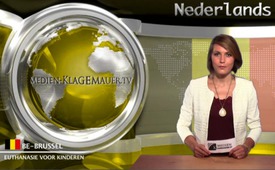 Euthanasie bij kinderen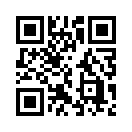 --Het Belgische parlement heeft op 13 februari 2014 besloten met 86 tegen 44 stemmen, actieve euthanasie voor kinderen toe te laten. De Belgische koning zou de wet hebben kunnen stoppen, wanneer hij had geweigerd deze wet te ondertekenen. Ondanks een petitie van 200.000 handtekeningen die hem verzochten de genoemde wet niet te bevestigen, tekende koning Philip de wet tot uitbreiding van de euthanasie naar minderjarigen. De door wetenschappers voorgestelde “abortus” na de geboorte kan zodoende al omgezet worden.door --Bronnen:Infoblatt <<Mama-Info>> nr. 32 maart/april pagina 5: “Belgien: Abtreibung und Euthanasie verbindenDit zou u ook kunnen interesseren:#Gevaren-voor-kinderen - voor kinderen - www.kla.tv/Gevaren-voor-kinderen

#Euthanasie - www.kla.tv/EuthanasieKla.TV – Het andere nieuws ... vrij – onafhankelijk – ongecensureerd ...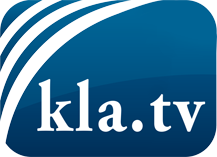 wat de media niet zouden moeten verzwijgen ...zelden gehoord van het volk, voor het volk ...nieuwsupdate elke 3 dagen vanaf 19:45 uur op www.kla.tv/nlHet is de moeite waard om het bij te houden!Gratis abonnement nieuwsbrief 2-wekelijks per E-Mail
verkrijgt u op: www.kla.tv/abo-nlKennisgeving:Tegenstemmen worden helaas steeds weer gecensureerd en onderdrukt. Zolang wij niet volgens de belangen en ideologieën van de kartelmedia journalistiek bedrijven, moeten wij er elk moment op bedacht zijn, dat er voorwendselen zullen worden gezocht om Kla.TV te blokkeren of te benadelen.Verbindt u daarom vandaag nog internetonafhankelijk met het netwerk!
Klickt u hier: www.kla.tv/vernetzung&lang=nlLicence:    Creative Commons-Licentie met naamgeving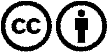 Verspreiding en herbewerking is met naamgeving gewenst! Het materiaal mag echter niet uit de context gehaald gepresenteerd worden.
Met openbaar geld (GEZ, ...) gefinancierde instituties is het gebruik hiervan zonder overleg verboden.Schendingen kunnen strafrechtelijk vervolgd worden.